Drug ScreenDrug screen only per Connie School at Kimberly Area School DistrictA drug screen is required prior to placement with the Kimberly Area School District.  Kimberly Area Schools has a contract with Ascension and will pay the full cost of your drug screen.  Ascension allows walk-ins but they do prefer that you make an appointment.  The phone number for the Menasha location is 920-727-8700.On the day of your drug screen appointment, please bring:Photo IDAscension will send the results directly to us.  CLINIC LOCATIONS – Ascension Employer Solutions  DRUG & ALCOHOL TESTING
Find Ascension Employer Solutions on-line at
http://www.affinityhealth.org/page/services-specialty-occupational Appointments available during regular office hoursMonday through Friday, 7:30am – 4:30pmAscension Employer Solutions1186 Appleton Road.  Menasha, WI  54952  Phone (920) 727-8700
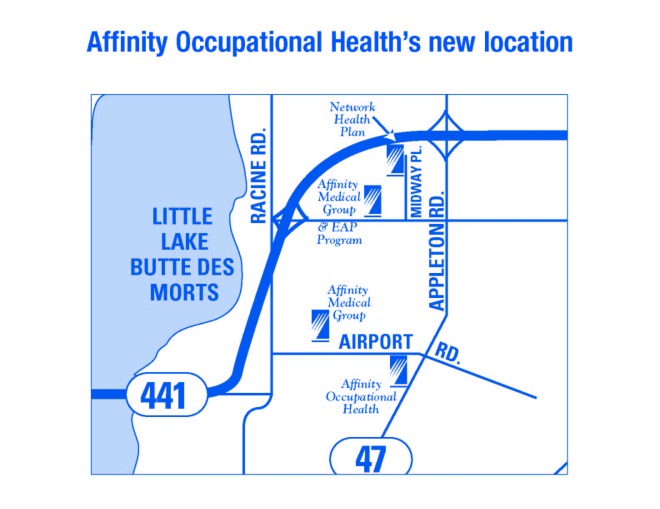 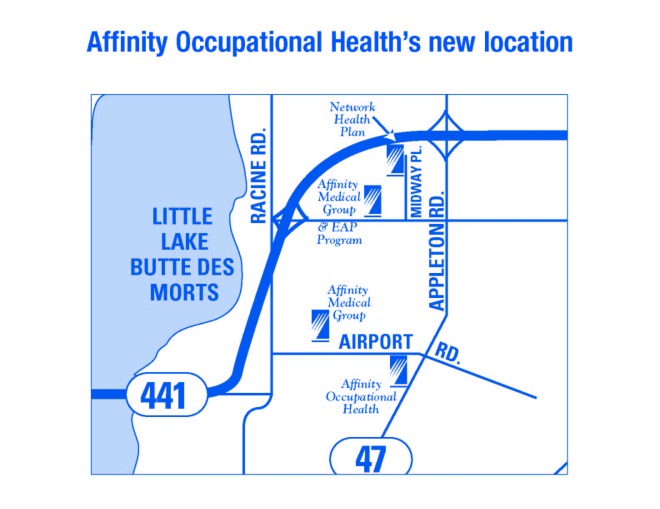 Driving Directions:  From the north: Take Hwy 41 south to Hwy 441 south, 
exit Appleton Rd., turn left. Our office is on the right just past 
Airport Road.From the south: Take Hwy 41 north to Hwy 10/441, 
exit Midway Rd., turn right. Turn right on Appleton Rd. 
Our office is on the right, just past Airport Rd.Ascension Employer Solutions1855 S. Koeller St.  Oshkosh, WI   54902Phone (920) 223-7075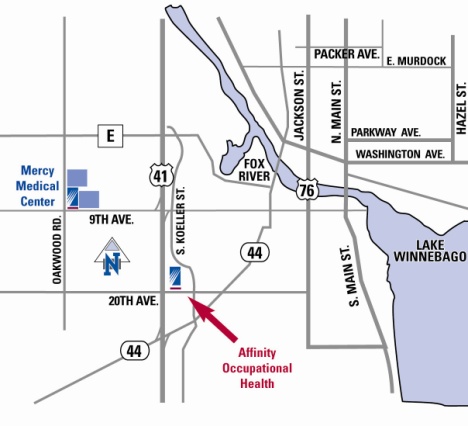 From the north: Take Hwy. 41 south, exit 9th Ave., turn left. 
Turn right on S. Koeller St. (travel .9 miles); our 
office is on the right.From the south: Take Hwy. 41 north, exit 
South Park Ave./Ripon Rd.(Hwy. 44), turn right.  Turn 
left on S. Koeller St. (travel 0.5 miles); our office 
is on the left.  We are in the lower level.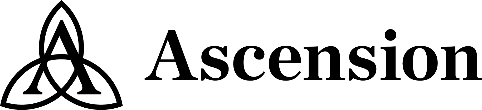 Ascension Employer Solutions is dedicated to continually improving the health and 
well-being of employees through its partnership with its corporate community and labor force.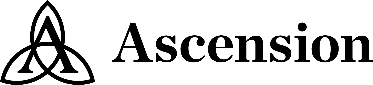 Ascension Employer Solutions 
EMPLOYER AUTHORIZATION FORMEMPLOYEEEMPLOYEELast	First	MiddleSocial Security NumberEMPLOYEEEMPLOYEECOMPANYCOMPANYCompany NamePhone NumberCOMPANYCOMPANYKimberly Area School District920-788-7900Authorized ByFax NumberConnie School, Employment & Benefits Coord.920-788-7919Monday thru Friday 
7:30am – 4:30 pm, 
Walk-ins Welcome for: 
Drug Screen, Audiograms
and TB Skin Test MENASHA OSHKOSHMonday thru Friday 
7:30am – 4:30 pm, 
Walk-ins Welcome for: 
Drug Screen, Audiograms
and TB Skin Test	1186 Appleton Road	Phone	(920) 727-8700
	Fax	(920) 727-8705    1855 S. Koeller Street
	Phone  (920) 223-7075
	Fax      (920) 223-71051. Select Testing Authority        2.  Select Agency1. Select Testing Authority        2.  Select Agency1. Select Testing Authority        2.  Select AgencyX Non-DOT    DOT              FAA       FMCSA      FRA      FTA      USCGX Non-DOT    DOT              FAA       FMCSA      FRA      FTA      USCGX Non-DOT    DOT              FAA       FMCSA      FRA      FTA      USCG3. Type of Testing4. Select Testing CategoryX Drug         Alcohol X Pre-Employment   	 Post-Accident	  Random Reasonable Susp.	 Return-to-Duty   	  Follow-Up   MEDICAL SERVICES  MEDICAL SERVICES  Injury Treatment        TB  Skin Test      Audiogram   	 Respiratory Exam Free of Communicable Disease Exam      DOT Physical	Pre-Employment Physical  Other _______________________________________________________________	If a drug test is required with a physical, the employer must also complete the Drug & Alcohol Testing section above.*** AFTER HOURS DRUG & ALCOHOL TESTING ****** AFTER HOURS DRUG & ALCOHOL TESTING ****** AFTER HOURS DRUG & ALCOHOL TESTING ****** AFTER HOURS DRUG & ALCOHOL TESTING ***After hours drug and alcohol testing is only available for Post-Accident and Reasonable Suspicion.  
If needed for random, the employer must call Affinity Occupational Health to make the arrangements.  After hours drug and alcohol testing is only available for Post-Accident and Reasonable Suspicion.  
If needed for random, the employer must call Affinity Occupational Health to make the arrangements.  After hours drug and alcohol testing is only available for Post-Accident and Reasonable Suspicion.  
If needed for random, the employer must call Affinity Occupational Health to make the arrangements.  After hours drug and alcohol testing is only available for Post-Accident and Reasonable Suspicion.  
If needed for random, the employer must call Affinity Occupational Health to make the arrangements.  After hour 
collection fees 
apply.EMERGENCY ROOMS AT:EMERGENCY ROOMS AT:EMERGENCY ROOMS AT:After hour 
collection fees 
apply.St. Elizabeth Hospital 
1506 S. Oneida Street
Appleton, WI  54915Phone:   (920) 738-2105Mercy Medical Center. 
500 S. Oakwood Road,
Oshkosh, WI  54904Phone:  (920) 223-1303